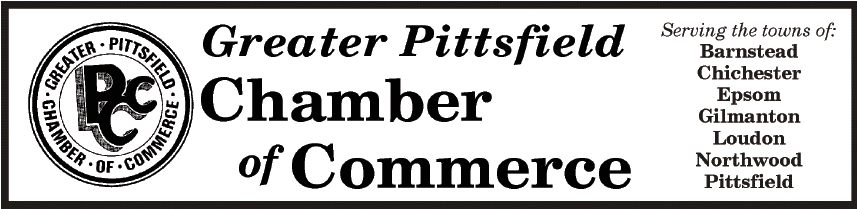 2021 Membership ApplicationYES! 	I want to join the Pittsfield Chamber of CommerceI am a:  new  renewing member. 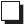 I am enclosing my $40 Business Membership Dues for 2021 which entitles me to a Website Directory listing, Pittsfield Chamber of Commerce Decal (new members) & Membership CardWe are a non-profit organization and would like to have a listing in the Directory. Please find donation in the amount of $__________ to help offset costs. I am enclosing my $20 Individual / Non Business Membership Dues for 2021Category Heading: ____________________________________________________________________________________________________
Business Name: ______________________________________________________________________________________________________
Proprietor: ____________________________________________________________________________________________________________
Address:____________________________________________________City___________________________ State NH Zip ____________
Mailing Address (if different) __________________________________________________________________________________________
Phone: ____________________________________________________ Fax: ______________________________________________________
Email: ________________________________________________________________________________________________________________
Website: www._________________________________________________
Brief Description of Your Business: ______________________________________________________________________________________
Please:	  list / link	  do NOT list/link the above information on the Pittsfield Chamber website
New members, please attach a business card for the website.
PLEASE PRINT CLEARLY!   THANKS FOR JOINING!Please complete your membership information and mail with your dues to:The Greater  Chamber of Commercewww.pittsfieldchamber.org
